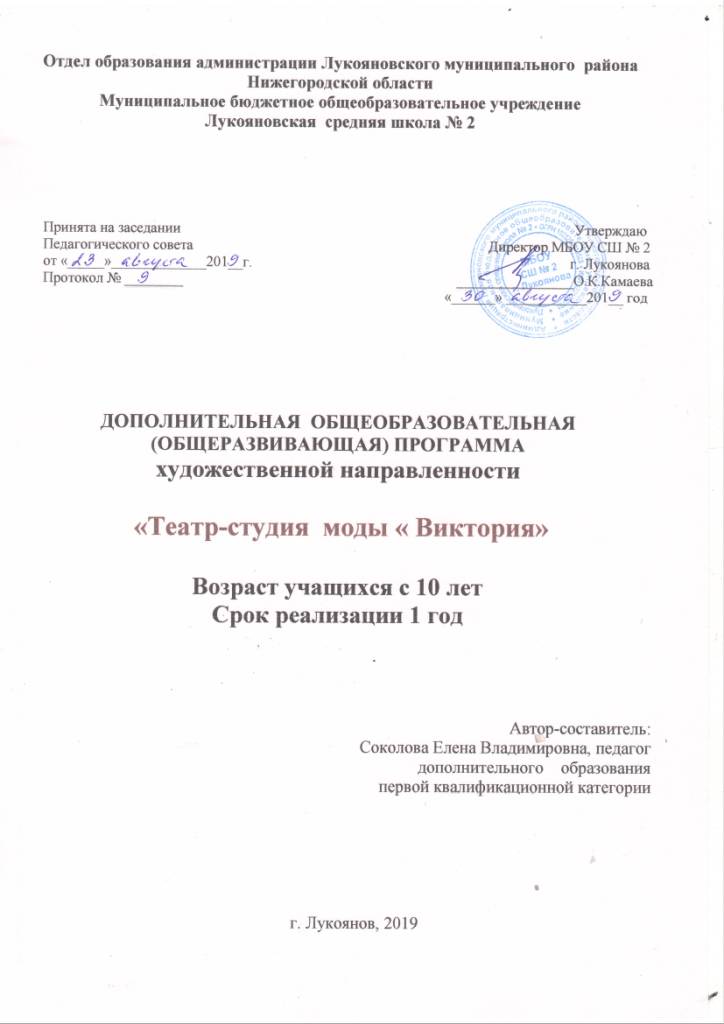 ПОЯСНИТЕЛЬНАЯ ЗАПИСКА«Надо жить играя»Мода – это реальное явление,  выполняющее важные и нужные функции общества.  Одна из ценностей моды – игра.  Игра представляет собой универсальный элемент культуры, а некоторые теоретики считают игру основой художественного творчества. В моде можно обнаружить все признаки игры. Присутствие ценности игры в структуре моды объясняет истолкование моды как явления эстетического, социального, а также позволяет создавать новое и открывать старое в качестве «нового». Ребенок познает мир через игру. Игра в моду с учащимися, позволит приобщить их к социальным нормам и ценностям, к правильному пониманию моды и модного поведения, к формированию культуры одежды как части бытовой культуры.В игре  ребенок рассматривает свою личность как объект для творчества.Детский театр моды  — это своеобразное смешение  прикладного творчества, моды,  пластики, танца и подиума. Все это как нельзя  лучше формирует у детей чувство стиля,  художественного   вкуса, помогает развитию физических данных, быть раскрепощенными и уверенными в себе. Это дает возможность умело показать свою индивидуальность, оригинальность, свое собственное «Я», а также позволит учащимся попробовать себя в роли дизайнера, кутюрье, стилиста, модели, сценариста и режиссёраи сделать обучение более привлекательным для учащихся.Актуальность программы связана с решением такого блока задач общеобразовательного учреждения, как социально-творческое развитие личности, профессиональная ориентация, социализация  и личностное становление детей и подростков. Специфика и целесообразность программы заключаются в креативной организации учебно-воспитательного процесса, где целенаправленная смена деятельности является стимулом детского творчества, мотивацией обучаемого к познанию и саморазвитию. Ценность театра состоит в том, что благодаря полученным умениям и навыкам ребенок может продемонстрировать результаты своей творческой деятельности. Успешная самопрезентация является мотивацией для дальнейшего творческого развития воспитанника.Практическая значимость программы.  Знания, полученные при изучении данного курса, помогут обучающимся не только создать неповторимый образ, где органично сочетаются одежда, причёска, макияж, но и познать себя как личность. Такие дисциплины, как «дефиле» и «хореография» формируют культуру движений, правильную осанку, красивую походку, что положительно влияет на здоровье и самоощущение детей. «Сценическое и подиумное мастерство» способствуют формированию образного мышления, дисциплинированности, ответственности, умению управлять своими эмоциями, приучает работать в коллективе, а в дальнейшем,возможно повлияет и на их профессиональный выбор.  Педагогическая целесообразность программы способствует формированию образного мышления, дисциплинированности, ответственности, умению управлять своими эмоциями, приучает работать в коллективе. Обучение по всем разделам программы имеет постепенный, систематичный характер и направлено на один конечный результат: создание самостоятельной творческой работы.   Отличительные особенности программы.  Данная программа имеет  модульный принцип построения. Индивидуальный подход и мобильная организация всех видов деятельности направлены на выявление и развитие личностного потенциала обучающихся; получение специальных знаний, умений, навыков и профессиональную ориентацию в области индустрии одежды.     В процессе обучения   особое внимание уделяется диагностике  индивидуальных качеств детей. Свою личность ребенок рассматривает как объект для творчества. Изучая свои внешние и внутренние характеристики, он  начинает осознавать себя неотъемлемой частью окружающего мира, свою неповторимость и уникальность. Сотворение личности, развитие мотивационной сферы деятельности и способности быть нужным здесь и сейчас. Такой углубленный психологический подход в   обучении отличает данную программу от всех остальных.Программа разработана на основе авторских программ, с учётом стандартов общеобразовательных школ России, педагога Вараксиной  Н.Г. и Беляковой Г.А.Новизна и оригинальность данной программы заключается в продуктивном внедрении в образовательный процесс инновационных  образовательных методик     с использованием информационных технологий.  Разработка методических материалов и отчетов в виде компьютерных презентаций, проектно-исследовательские работы, просмотр видео и фотоматериалов, поиск информационных ресурсов  в сети Интернет, составление  «Портфолио», способствует качественному усвоению учебного материала  и эффективности отслеживания результатов творческой деятельности каждого ребенка.Совместная работа  с ОАО Рабочая одежда и холдингом «Бриг» (г. Н.Новгород) даст возможность ознакомиться со швейным производством, профессиями местной фабрики и нацелит учениц на использование отходов производства на изготовление одежды. Немаловажна и спонсорская помощь. Организация образовательного процесса.       По форме организации образовательного процесса программа является модульной. Структурно она делиться на 6 блоков, включающих в себя все направления проектирования и изготовления костюма от идеи до готового изделия, создание образа, умение дефилировать и презентации костюма на подиуме.     Творческое объединение «Театр – студия моды «Виктория» - это комплексная система образования, сотрудничества и сотворчества педагога и детей.   Срок реализации программы – 1 год. Программа рассчитана на обучение детей с 5 класса. Театр принимает всех желающих заниматься. Приоритетным основанием для зачисления является активное желание ребёнка шить, и интерес к театральному мастерству.                                                                                                                    Для занятий в студии моды комплектуются смешанные возрастные группы возрастом от 5 до 11 класса.По завершении основного курса воспитанники, проявляющие устойчивый интерес и способности, могут продолжать занятия и совершенствовать свои знания и умения, помогать в организации создания новых коллекций и показов. Время проведения после урочное. Психологическая атмосфера занятий имеет неформальный характер, занятия не регламентированы стандартами. Количество занятий 2 часа в неделю, в год – 68часов. Количество детей в группе 15-20 человек.  На практические занятия отводится 70% всего учебного времени. Много времени отводится на подготовку, организацию и участию в конкурсах, праздниках, представлениях. Участие воспитанников в модных показах, фестивалях и конкурсах даёт возможность пережить мгновения подлинного вдохновения и признания публики.Занятия проходят в тесном контакте, от поиска идей до создания коллекций и театрализованного представления на сцене.ЦЕЛЬ ПРОГРАММЫПриобщение подрастающего поколения к ценностям национальной и мировой  культуры,  создание условий для самореализации, самовыражения личности, понимания стиля, поиска имиджа, а также ее профессионального самоопределения.Программа призвана формировать нравственно-личностные качества человека новой культуры, развивать эстетический вкус, раскрывать творческий потенциал каждого ученика, создавать условия для самореализации, активной передовой жизненной позиции. ЗАДАЧИ ПРОГРАММЫОбучающие:- сформировать у детей основные знания, умения и навыки, соответствующие специфике театра моды: создание сценических образов; - сформировать знания об истории костюма, разнообразии стилей и модных тенденций;- сформировать навыки сценического мастерства и демонстрации одежды на подиуме;- обучить навыкам техники интервью, создания самопрезентации – портфолио.      Развивающие:- сформировать у детей уверенность в себе и своих силах, создавая тем самым мотивационную сферу к творческой активности в познании и самовыражению;- научить выдвигать и воплощать свои креативные идеи в индивидуальных и коллективных  работах театра;- научить  применять полученные знания и умения в практической деятельности;- научить детей адекватно оценивать результаты своей деятельности, стремиться к успешной самопрезентации;- сформировать творческую личность с широким кругозором и углубленным эстетическим видением мира.        Воспитывающие:- приобщить детей к мировым общекультурным ценностям и народному творчеству;- сформировать культуру речи и поведения в общественных местах, умение общаться и работать в коллективе;- воспитать в детях трудолюбие, аккуратность, усидчивость, терпение, направленность на взаимопомощь, умение довести дело до конца.По цели обучения программа «Театр – студия моды «Виктория»  имеет художественную направленность, является прикладной, носит практико-ориентированный характер и направлена на формирование у школьникастремление видеть и создавать прекрасное.ФОРМЫ ОБУЧЕНИЯНаиболее продуктивные формы занятий: лекции-беседы (вопрос-ответ),работа с печатными изданиями и видеоматериалами, тематические и отчетныеконцерты, посещение выставок и музеев, творческие встречи. Рекомендуемыеформы занятий – теоретический и практический модули, тематические беседы, дискуссии, мастер – классы с ведущими специалистами, творческие этюды, творческие встречи, художественный совет по обсуждению творческих работ.ОЖИДАЕМЫЙ РЕЗУЛЬТАТУчащиеся должны знать/понимать: основы дизайна и теории моды;основные моменты истории костюма;основные понятия и термины, используемые в художественногопроектирование;категории, свойства и средства композиции;основные тенденции в современной моде;искусство создания имиджа;основы сценического мастерства;основные элементы танцевальных техникУчащиеся должны уметь:создавать банк дизайнерских идей и предложений;использовать знания средств и свойств композиции на практике;использовать компьютерные программы для создания изделий и презентаций;естественно и грациозно двигаться, держать правильную осанку;делать точки и развороты в дефиле;использовать полученные знания в реальной жизни.Учащиеся должны иметь навыки:красивой подиумной походки; свободных ритмичных движений; демонстрации одежды разного ассортимента;позирования для фотосессии.     Итоги реализации программы. Результатом итоговой работы должна быть новая коллекция костюмов, презентация и дефиле подготовленное вместе с театром моды. Участие лучших работ в выставках,  модных показах, фестивалях, конкурсах, олимпиадах  даёт возможность пережить мгновения подлинного вдохновения и признание публики. УЧЕБНЫЙ ПЛАН СОДЕРЖАНИЕ УЧЕБНОГО ПЛАНАВводное занятие.Знакомство с историей создания «Театра - студии моды «Виктория»,  с его традициями, с достижениями коллектива. Просмотр компьютерной презентации театра, фото творческих проектов и коллекций. Проводится совместно с ателье моды.Практическая часть: Знакомство с правилами поведения; проведение вводного  инструктажа по технике безопасности. Инструктаж  пожарной  безопасности. Собеседование. Составление творческих планов. Поиск вдохновения.Мода в жизни человека и закономерности ее развития. Исторический экскурс. Мода – стремление к изменению различных форм проявления культуры, цикличность в развитии. Законодатели моды. Известные модельеры и модели.Практическая часть: Демонстрация коллекций театра на видео.Виртуальная экскурсия «Высокая мода».Основное понятие коллекции, модные сезоны показов осень-зима, весна-лето. Стили. Бренды. Модные тенденции.Обзор модных сайтов сети Интернет. Практическая часть:  Изучение  тенденций моды.Посещение выставочного зала РДК. Знакомство с видами декоративно-прикладного творчества мастериц Лукояновского района. Практическая часть:   Изучение  видов рукоделия. Отчет о выставке.Экскурсия в музей.Знакомство с культурой  Лукояновской земли, традициями и обычаями местного населения, костюмом . Практическая часть:   Создание эскиза народного костюма.Имидж.Имидж. Основное понятие и структура.Имидж – образ, впечатление. Внешние и внутренние характеристики человека. Наука «Как изменить себя». Секреты успешного имиджа.Практическая часть:   Мастер-класс со стилистом.Макияж для сцены и фотосессий.Понятие – сценический макияж. Основы техники нанесения макияжа для подиума, сцены, фотосессий. Практическая часть:Создание  макияжа для коллекцииПрическа – часть   имиджа. Разнообразие стилей в прическах. Сценическая прическа: основной принцип и техника создания.Практическая часть:  Создание прически к коллекции.Аксессуары – неотъемлемая  часть имиджа.Разнообразие аксессуаров в современной моде. Технология изготовления браслетов.Практическая часть: Изготовление украшений. Выставка и обсуждение  работ.Портфолио  с фото сценических образов. Основные рекомендации для фотосессий и демонстрация образцов портфолио. Практическая часть: Оформление папки портфолио: титульный лист, напечатанное интервью  «Мои достижения», имидж - карта, фотографии сценических образов и фотопробы.Основы сценического и подиумного мастерства. (38ч.)Виды показов. Особенности организации показов.Сцена, мини-сцена, сцена + подиум, подиум. Просмотр видео – демонстрация коллекций театра.Практическая часть: Репетиция, демонстрация и обсуждение творческих работ.Искусство дефиле. Техника красивой походки.Информация об истории модельного бизнеса, его структуре, характерных особенностях и тонкостях, знакомство с принципами международной индустрии моды.Практическая часть: Постановка шага. Формирование навыков техники движения на подиуме; работа над созданием сценического образа при демонстрации под музыку моделей на подиуме; обучение различным стилям профессиональной походки в зависимости от задач и характера демонстрируемых коллекций. Упражнения на  развитие пластики рук, осанки.Работа с предметом (палантин, шляпа,  детали одежды)Палантин, шляпа, различные детали одежды – техника выполнения.  Практическая часть:   Репетиционная работа.Формирование навыков дефиле. Работы в различных направлениях на подиуме. Подиумные позы и повороты. Шаг в паре, тройке, синхронный шаг, перестроения,  подиумной модели. Красивая, правильная  осанка и профессиональная  походка подиумной модели.Практическая часть:Тренировочные упражнения по формированию навыков дефиле.Хореографические этюды.«Танец огня», «Поющие руки», «Крылья» - техника выполнения. Практическая часть:  Творческий тренинг – импровизация.Элементы классического танца.Вальс, менуэт, – история создания. Техника выполнения.Практическая часть: Разучивание технических элементов. Элементы народного танца. «Ручеёк», «хоровод», «дробушки» – техника выполнения. Практическая часть:  Разучивание технических элементов.Творческая работа – танцевальная композиция.Стилистические и технические рекомендации. Практическая часть: Самостоятельная работа на заданную тему. Просмотр и обсуждение творческих работ.Театральные   этюды.Упражнения на мимику и жесты – «У зеркала» - техника выполнения.Практическая часть: Творческий тренинг.Создание сценического образа и постановочная работа коллекции.Соответствие модели и показа. Формирование коллекции. Нахождение образного решения.  Стиль и изюминка представления. Название коллекции.  Музыкальное сопровождение.  Практическая часть: Разработка сценария. Нахождение «рисунка»  показа. Анализ и обсуждение. Формирование показа.  Прослушивание и подбор музыкального сопровождения. Сбор единого трека.Отработка навыка публичного выступления.Просмотр видео и фотоматериалов.Практическая часть:Обсуждение сценических образов, репетиционная работа.Воплощение идеи.Стиль и изюминка представления. Название коллекции.  Музыкальное сопровождение. Соответствие модели и показа.Сводная репетиция новой коллекции костюмов.Практическая часть: Репетиционная работа.Театрализованное представление  новой коллекции костюмов (2ч.)           Отчётное дефиле. Демонстрация достижений.  Представление и защита изделий .   Участие в фотосъёмке.  Определение победителей. Присуждение номинаций .ФОРМЫ АТТЕСТАЦИИОрганизация выставки изготовленных работ по пройденным темам, проведение конкурсно-развлекательных мероприятий и участие в отчетном концерте, смотрах, фестивалях, конкурсах. ОЦЕНОЧНЫЕ МАТЕРИАЛЫРезультаты оценивания вносятся педагогом в Карту реализации общеобразовательной общеразвивающей программы объединения дополнительного образования. МЕТОДИЧЕСКИЕ МАТЕРИАЛЫДля успешной реализации данного курса имеются следующие условия:швейная мастерская,с необходимым оборудованием и принадлежностями:инструменты и приспособления для ручных работшвейные машинырабочее место для утюжильных работпримерочнаяфен для укладки волос                                                                                     Компьютерный  класс, видеоматериалы и мультимедийные презентации.Учебные и методические пособия:Журналы мод за разный период времениСпециальная литератураДидактические материалы:Фотоальбомы Банк проектных работКоллекции одеждыАктовый зал  для проведения  занятий  сценического и подиумного мастерства,  для формирования навыков дефиле и репетиционных занятий.  Музыкальный центр, фонотека (постоянно пополняется), фотоаппарат.Материалы для практических работ и изготовлению изделий, средства для макияжа и укладки волос  учащиеся приобретают сами. Возможна спонсорская помощь. Основные формы проведения занятий:   беседы, лекции, упражнения, работа с литературой,  просмотр фотоальбомов и видеосюжетов, обмен мнениями, мастер – классы, встречи, сводные репетиции, экскурсии, подготовка к конкурсам, презентации и театрализованные представления. Предусматривается совместная работа с театром моды.Формы подведения итогов реализации программы: выставки, презентации,  дефиле и показы коллекций, театрализованные представления в школе, на районной сцене, участие в районных и областных конкурсах, олимпиадах  и фестивалях.СПИСОК ЛИТЕРАТУРЫ ДЛЯ ПЕДАГОГА: Авторская  образовательная программа дополнительного образования детей «Детский театр моды» педагога  Вараксиной Н.В., 2014г.Дополнительная образовательная программа Театра моды «ШИК», автор Белякова Г.А., 2011г. Б. Павлова, Дж. Питт, Дизайн – подход как основа обучения. – Н. Новгород: НГЦ,2000.А.Б. Гофман. Мода и люди. Питер – 2004г.Р. И. Егорова. В. И. Монастырская.  Учись шить.  М. Просвещение. . 1988г.Брошюра «Серия Молодёжная»Журналы:«Бурда», «Золушка шьёт», «Шик», «Кройка и шитьё», «Модели сезона», «Ателье», «Лиза».Интернет – сайты:http://fashion.artyx.ru/ Иллюстрированная энциклопедия модыСайты по шитью www.forum.softweb.ruКройка и шитье www.top1000.nnov.ruШкола золотого шитья www.pravmir.ruСтиль и имидж http://www.elitarium.ruШкола кройки и шитья fashion-school.narod.ruhttp://www.vintagemartini.com/patternlinks.html винтажная одеждаhttp://zaitsev.info  Московский Дом моды Славы Зайцеваhttp://www.yudashkin.com Дом моды Валентина ЮдашкинЭлектронные ресурсыДЛЯ  УЧАЩИХСЯ:     Р. И. Егорова. В. И. Монастырская.  Учись шить.  М. Просвещение. .    1988г.В. Н. Чернякова. Технология обработки ткани. Учебное пособие для учащихся. 7-9 кл. М. просвещение. 2000.В. Д. Симоненко.  Технология. Учебное пособие для учащихся.  7 -8 кл. М. Вентана – Граф. 2010.Журналы:«Бурда», «Золушка шьёт», «Шик», «Кройка и шитьё», «Модели сезона», «Ателье», «Лиза».КАЛЕНДАРНЫЙ УЧЕБНЫЙ ГРАФИК К ОБЩЕОБРАЗОВАТЕЛЬНОЙ (ОБЩЕРАЗВИВАЮЩЕЙ) ПРОГРАММЕ «ТЕАТР_СТУДИЯ МОДЫ «ВИКТОРИЯ»См. Приложение к программе 1Содержание учебного материала (раздел программы, тема урока)Содержание учебного материала (раздел программы, тема урока)Количество часовКоличество часовКоличество часовФормы аттестации/контроляСодержание учебного материала (раздел программы, тема урока)Содержание учебного материала (раздел программы, тема урока)теорияпрактикавсегочасовФормы аттестации/контроля1Содержание курса.  Вводный инструктаж по правилам безопасности труда и правилам поведения.1-1Инструктаж по технике безопасности. Устный опросПоиск вдохновения.32Мода в жизни человека и закономерности ее развития.113Виртуальная экскурсия «Высокая мода»114Посещение выставочного зала РДК. -11Имидж 35Имидж. Основное понятие и структура.1-16Макияж, прическа, аксессуары для сцены  и фотосессий-11Наблюдение7Портфолио  с фото сценических образов-11Выполнение практических заданий. Проведение бесед.Основы сценического и подиумного мастерства198Виды показов. Особенности организации показов.119 Искусство дефиле. Техника красивой походки.-1110Работа с предметом (палантин, шляпа, детали одежды)-1111Формирование навыков дефиле. Работы в различных направлениях на подиуме.-11Наблюдение. Участие, Участие в концертной деятельности, смотрах, фестивалях, конкурсах.12Хореографические этюды-1113Элементы классического танца-1114Элементы народного танца-1115Творческая работа – танцевальная композиция-22Выполнение практических заданий.16Театральные   этюды-1117Создание сценического образа-1118Постановка театрального представления коллекций.-22Выполнение практических заданий.19Отработка навыка публичного выступления. -66НаблюдениеВоплощение идеи. 720Стиль и изюминка презентации.112Беседа21Реальные модели для портфолио.-1122Сводная репетиция новой коллекции костюмов.-11Участие при проведении мероприятий.23Театрализованное представление новой коллекции костюмов. Отчетное дефиле в рамках промежуточной аттестации.-33Показ изготовленных моделей.ИТОГО:52934№ п/пРаздел программыФорма контроляКритерии оценкиСистема оценки1.Театрализованное представление новой коллекции костюмов. Отчетное дефиле в рамках промежуточной аттестацииНаблюде-ниеВысокий уровень от 10 до 12 баллов:- свободное оперирование знаниями, умениями и навыками, полученными на занятиях; - свобода восприятия теоретической информации; - высокая активность, быстрота включения в творческую деятельность, в коллективную работу (инициативность); - большая степень самостоятельности и качество выполнения творческих заданий; - свобода владения специальным инструментами, материалами и оборудованием;- широта кругозора; - творческое отношение к выполнению практического задания; -аккуратность и ответственность при выполнении работы;- развитость специальных способностей.Средний уровень от 5 до 10 баллов: - хорошее оперирование знаниями, умениями и навыками, полученными на занятиях;- невысокая степень активности, невысокая инициативность;- небольшая степень самостоятельности при выполнении творческих заданий, когда ребёнок нуждается в дополнительной помощи педагога;- не очень высокое качество выполнения творческих заданий.Достаточный уровень от 3 до 5 баллов:- слабое оперирование знаниями, умениями, полученными на занятиях; - слабая активность включения в творческую деятельность, выполняет работу только по конкретным заданиям;- слабая степень самостоятельности при выполнении творческих заданий (выполнять творческие задания только с помощью педагога); - обучающийся проявляет интерес к деятельности, но его активность наблюдается только на определенных этапах работы. На основе данных критериев осуществляется дифференцированная работа с обучающимися с использованием индивидуально - личностного подхода.Высокий (10-12 баллов);Средний (5-10 баллов); Достаточный (3-5 баллов).Использование  ИКТРесурсыНаборы цифровых ресурсов к учебникам «Технология»Как работать с сайтом;Рисование в  Word;IT-технологии«коллекция вечерних платьев»«Модели»«Модели 2010–Вячеслава Зайцева» (эксклюзив)Электронные изданияБиблиотека дизайнераЭтикетДизайнКомпьютерные программыPower PointAdobe PhotoshopMicrosoft Word